Personal Branding and Employability 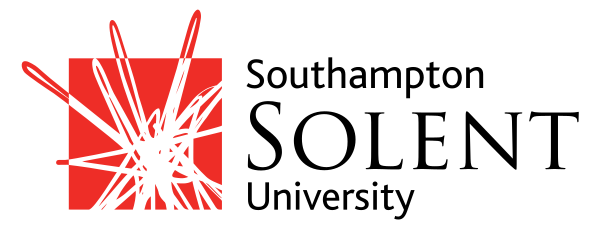 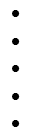 